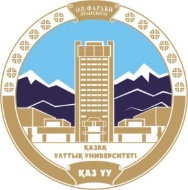 Казахский национальный университет имени аль-ФарабиФакультет филологии и мировых языковКафедра иностранной филологии и переводческого дела  УтверждаюДекан факультета _________ Б.У. Джолдасбекова МЕТОДИЧЕСКИЕ РЕКОМЕНДАЦИИ ПО ЗАПОЛНЕНИЮ УМКД ФАЙЛ «РУКОВОДСТВО ПО ОРГАНИЗАЦИИ СРС» Алматы, 2021Цель самостоятельной работы студентов (СРС) Целью СРС по дисциплине «Второй иностранный язык (уровень В1) » является совершенствование языковой подготовки, познавательной деятельности в сфере профессиональной коммуникации, развитие разносторонних интересов, способностей и мотивации студентов в процессе овладения ИЯ. Самостоятельная работа призвана решать следующие задачи: совершенствование навыков и умений иноязычного профессионального общения, приобретенных в аудитории под руководством преподавателя;приобретение новых знаний, формирование навыков и развитие умений, обеспечивающих возможность осуществления профессионального общения на изучаемом языке;развитие умений исследовательской деятельности с использованием изучаемого языка; развитие умений самостоятельной учебной работы.Принципы организации СРСпринцип учета проблемно-ориентированного подхода к разработке заданий для СРСпринцип учета профессиональной специфики при формулировании задач проектной индивидуальной и групповой работОрганизационные формы СРС:- проблемно-ориентированные задания- аналитические задания- задания творческого характера- работа индивидуальная, в том числе проектные задания- работа в группах, в том числе проектные задания- обучающие игры (ролевые, имитации, деловые);- задания дискуссионного характера.Виды СРС:- домашняя работа (задания тренировочного характера с целью закрепления ранее изученного материала, индивидуально-поисковая работа по самостоятельному изучению материала в рамках определенной темы и выполнение заданий с целью усвоения данного материала;- лабораторная работа, предполагающая выполнение тренировочных заданий в аудитории с последующей проверкой результатов с помощью серии контрольных заданийСодержание СРССогласовано Председатель методического совета факультета                                                   Л.В. ЕкшембееваПротокол № ____, «__________» 2021№ТемаЦельЗаданияКритерии выполнения Литература1Die Familie meiner Freundin.Закрепление языковых форм и речевых образцов, позволяющих правильно выражать мысли на иностранном языке.Написание эссеПисьменное заданиеThemen aktuell В1 (Kursbuch und Arbeitsbuch), Hueber Verlag, 2013.2Die Konzeptarbeit mit Wörtern: Herz, Verstand, Glück, Gut, Böse, Frieden, Gastfreundschaft, Haus, Fluss, Wasser, Gewitter.Владение подготовленной монологической речью в виде сообщения и доклада.Подготовка сообщения по темеДоклад Netzwerk В1 (Kursbuch und Arbeitsbuch), Langenscheidt, 2012.3Forschungsarbeit mit den Konzepten "Heimat", "Gastfreundschaft", "Heimat", "Herd".Развитие технических навыков и умения чтения и извлечения из текста информации (ознакомительное, изучающее  чтение).Чтение текста по темеРефератOptimal  В1 (Kursbuch und Arbeitsbuch), Langenscheidt, Berlin und München, 2014.Заведующий кафедройПротокол № ____, «__________» 2021Аймагамбетова М.М.